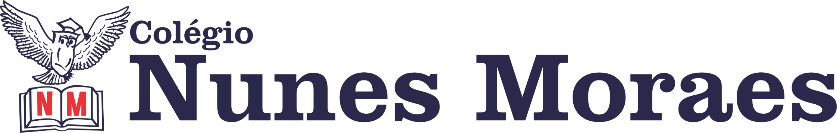 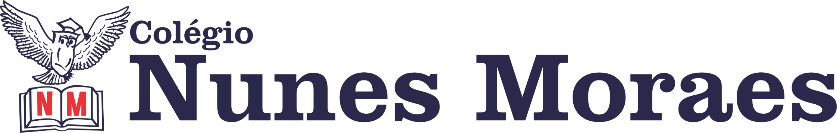 DIA: 01 DE FEVEREIRO DE 2021 - 3°ANO E.F1ª AULA   -Ensino Fundamental I: 3º ano – Componente curricular: Língua Portuguesa.Capítulo 1: Existe princesa de todo tipo. Páginas: 21 a 23.Objeto de conhecimento: Leitura/escrita: Conto de fadas.Aprendizagens essenciais: Ler e compreender, em colaboração com os colegas e com a ajuda do professor e, mais tarde, de maneira autônoma, textos narrativos de maior porte, como contos de fadas.Link da videoaula: https://youtu.be/1JR0s8eUz84ROTEIRO DA AULAAtividade de sala – Outro texto, novas ideais: Leitura e explicação da atividade proposta. Págs.: 21 e 22;Atividade de casa: Leitura e explicação. Pág.:23:Tempo para concluir a atividade de sala e tirar dúvidas com a professora.2ª AULA   -Ensino Fundamental I: 3º ano – Componente curricular: Matemática.Capítulo 1: Os números. Págs.: 35 a 37.Objeto de conhecimento: Os números / Sistema de numeração decimal.Aprendizagens essenciais: Reconhecer e utilizar as regras do sistema de numeração decimal ao ler, escrever, comparar e ordenar números naturais.Link da videoaula: https://youtu.be/ujKhKafs_1oROTEIRO DA AULAAtividade de sala – Explore seus conhecimentos (cont.): Leitura e explicação da atividade de sala (questões 5 e 6). Pág.: 35;Para relembrar: Conclusão do capítulo 01. Págs.:36 e 37;Tempo para concluir a atividade de sala e tirar dúvidas com a professora.3ª AULA   -Ensino Fundamental I: 3º ano – Componente curricular: História.Capítulo 1: Meu jeito de ser. Págs.: 22 e 25.Objetivos de conhecimento: Respeito a diversidade.Aprendizagens essenciais: Compreender a importância da diversidade e do respeito ao outro.Link da videoaula: https://youtu.be/Ovt-oTZE188ROTEIRO DA AULAAtividade de sala: leitura e explicação da atividade proposta. Págs.: 22 e 23;Para relembrar: Conclusão do capítulo 01. Págs.: 24 e 25;Tempo para concluir a atividade de sala e tirar dúvidas com a professora.4ª AULA   -Ensino Fundamental I: 3º ano – Componente curricular: Geografia.Capítulo 1: Em cada lugar uma paisagem! Pág.: 102 e 103.Objeto de conhecimento: Em cada lugar uma paisagem.Aprendizagens essenciais: Reconhecer a diversidade das paisagens.Link da videoaula: https://youtu.be/s027VRfN-aMROTEIRO DA AULAAtividade de sala: leitura e explicação no livro dos textos e atividades. Pág.:102 e 103;Tempo para concluir a atividade de sala e tirar dúvidas com a professora.Boa semana e bons estudos!